College of Natural Sciences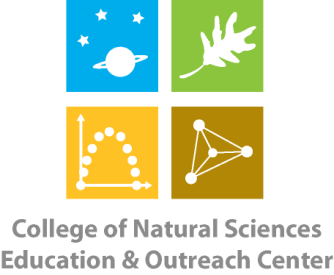 Education & Outreach CenterColorado State UniversityB301 Natural & Environmental Sciences BuildingFort Collins, CO  80523-1802970-491-1700970-491-2005 - FAXCNS Education & Outreach Center Small Fish – Big Questions STEM Kit Request FormRequesting School/Organization:	Contact Name:		Phone Number:	Email Address:			Check-Out Date:		Return Date:	A classroom set (15 individual kits) of the Small Fish – Big Questions STEM kit is available for checkout from the CNS EOC for teacher/workshop use.  Each individual kit contains the following items:1 Instruction Booklet1 USB Memory Stick2 Observation fish tanks with mesh lids1 Magnifying glass1 Guppy photo card1 Clear metric ruler2 Guppy stencils1 Cichlid silhouette1 Four sided die1 Red pad of sticky notes1 Blue pad of sticky notes1 Spray bottle of ethanol1 Pack of 8 colored pencils1 Mechanical pencil*Teachers must provide students with computers and paper towels.The teacher kit contains:3 populations of guppies3 fish nets1 bottle of oxygenation tabletsBy signing below, I agree to handle the above materials with care and to return them to CNS EOC in the same condition as I checked them out in and by the above stated date (or earlier).  I understand that if a piece of equipment becomes damaged or lost (unless it is a consumable) while in my care, I will be responsible for replacing it.Signature		Date